Informacija apie paraiškų teikimą:Paraiškų pateikimo būdas:Paraiška kartu su Aprašo 62 punkte nurodytais priedais iki kvietimo teikti paraiškas skelbime nustatyto termino paskutinės dienos teikiama įgyvendinančiajai institucijai per DMS (Taisyklių 12 skirsnis). Pareiškėjas, prieš pateikdamas paraišką, užsiregistruoja DMS naudotoju šių Taisyklių 1 priede „Duomenų teikimo per iš Europos Sąjungos struktūrinių fondų lėšų bendrai finansuojamų projektų duomenų mainų svetainę tvarkos aprašas“ nustatyta tvarka, jei iki paraiškos pateikimo nėra registruotas DMS naudotoju.
Paraiškos teikiamos LVPA per DMS šių Taisyklių 2 skirsnyje nustatyta tvarka. Kitais būdais išsiųstos ar pristatytos arba vėliau kaip iki 2018 m. rugpjūčio 27 d. 16:00 val. pateiktos paraiškos atmetamos. Jei laikinai bus neužtikrinamos DMS funkcinės galimybės ir dėl to pareiškėjai negalės pateikti paraiškos ar jos priedo (-ų) paskutinę paraiškų pateikimo termino dieną, LVPA paraiškų pateikimo terminą pratęs 7 dienų laikotarpiui ir (arba) sudarys galimybę paraiškas ar jų priedus pateikti kitu būdu ir apie tai paskelbs svetainėje www.esinvesticijos.lt. Kartu su paraiška pareiškėjas turi per DMS arba, kai negalima pateikti per DMS, šių Taisyklių 15 ir 16 punktuose nurodytais būdais (iki paraiškai teikti nustatyto termino paskutinės dienos) pateikti projektų finansavimo sąlygų apraše nustatytus paraiškos priedus.Paraiškos per DMS turi būti pateiktos LVPA iki 2018 m. rugpjūčio 27 d. 16:00 val.Informaciją, kaip teikti paraiškas per DMS, rasite čia.Įgyvendinančiosios institucijos, priimančios paraiškas, pavadinimas:LVPAĮgyvendinančiosios institucijos adresas:Savanorių pr. 28, LT-03116, Vilnius.Konsultuojančių įgyvendinančiosios institucijos darbuotojų vardai, pavardės, kontaktai (el. paštas, telefonas):Priemonės projektų tinkamumo klausimais:
LVPA Komunikacijos skyriaus vyresnysis informavimo specialistas Deividas Petrulevičius, el. p. d.petrulevicius@lvpa.lt, tel. (8 5) 268 7411.LVPA Energetikos projektų skyriaus vedėja Egida Kunigėlienė, el. p. e.kunigeliene@lvpa.lt,  tel. (8 5) 268 7456.Bendraisiais klausimais:
LVPA Komunikacijos skyriaus vedėja Eglė Žemaitienė, el. p. e.zemaitiene@lvpa.lt, tel. (8 5) 210 9091.LVPA Komunikacijos skyriaus vyresnioji informavimo specialistė Sigita Šušienė, el. p. s.susiene@lvpa.lt, tel. (8 5) 203 4866.Interneto svetainės, kurioje galima rasti kvietimo dokumentus, adresas:http://www.esinvesticijos.lt/paskelbti_kvietimai 
http://enmin.lrv.lt/lt/veiklos-sritys-3/europos-sajungos-parama/es-investicijos-ir-strukturine-parama/2014-2020-m-es-investicijoshttp://lvpa.lt/lt/energetikos-priemones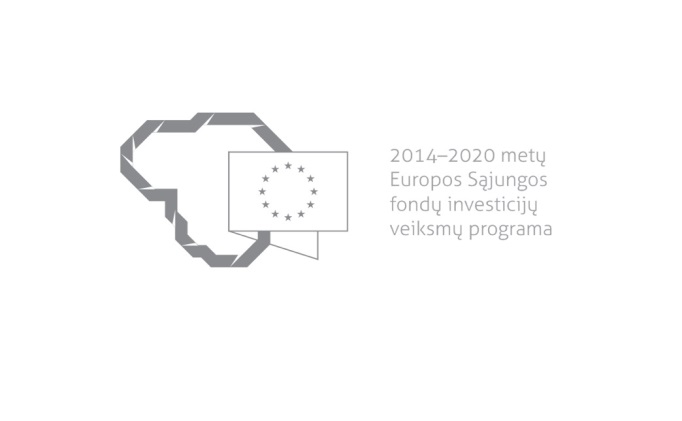 